LAMPIRANLampiran 1Daftar populasi perusahaan pertambangan sub sektor energyLampiran 2Teknik purposing samplingLampiran 3Hasil Pemilihan SampelLampiran 4Hasil Tabulasi Data Perusahaan Pertambangan Sub Sektor EnergyLampiran 5Hasil Uji Normalitas(uji awal sebelum outlier)Lampiran 6Hasil Uji Normalitas(Uji Setelah Outlier)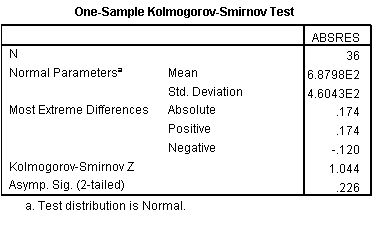 Lampiran 7Hasil Uji MultikoleniaritasLampiran 8Hasil Uji Heterokedastisitas Rank Spearman Lampiran 9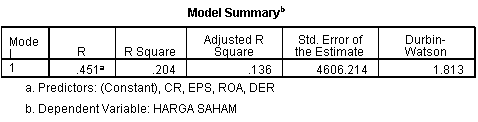 Lampiran 10Hasil Uji Regresi Linier BergandaLampiran  11Hasil Uji FLampiran  12Hasil Uji t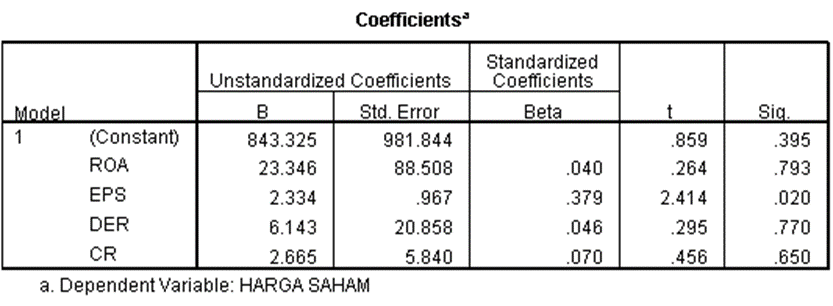 Lampiran  13Hasil Uji koefisien determinasi (R²)Lampiran 14Laporan keuangan ADRO (Adaro Energy Tbk.)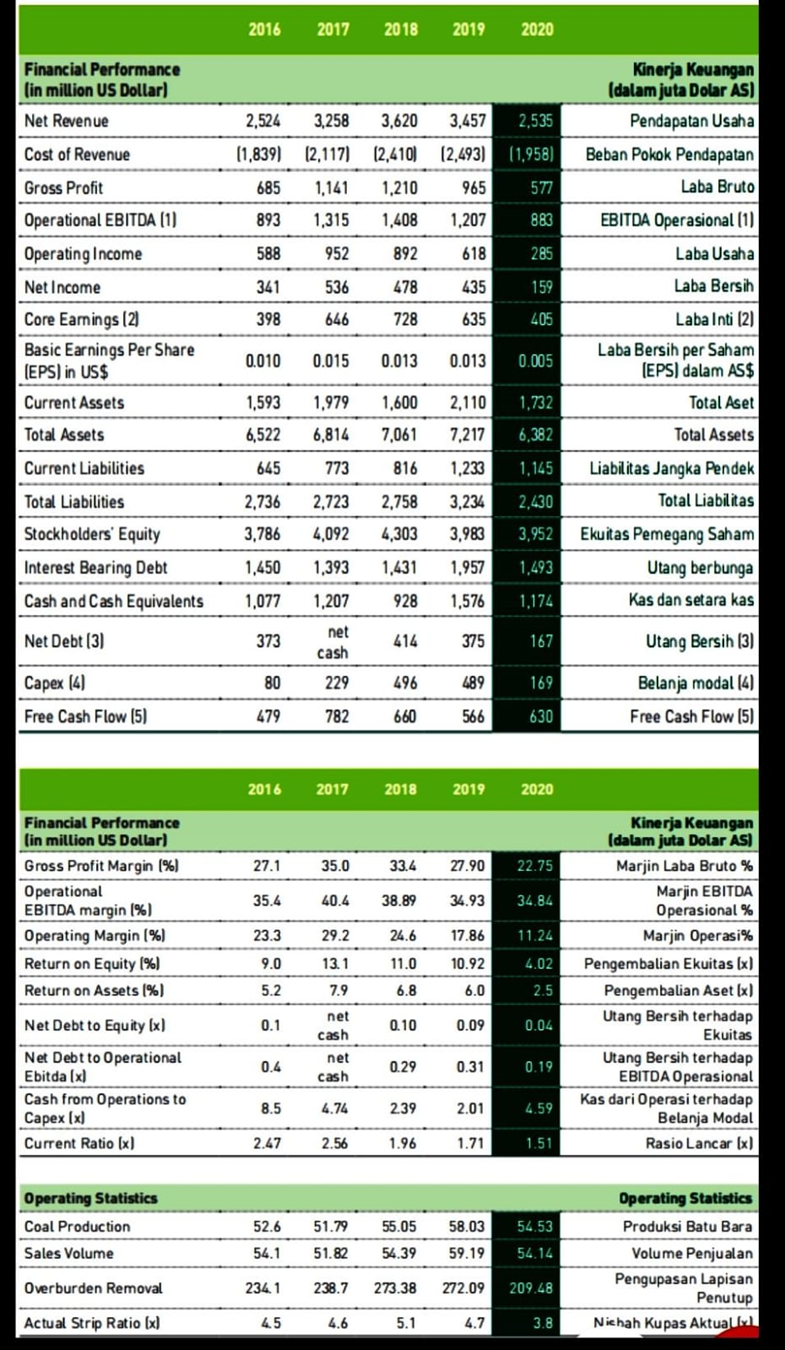 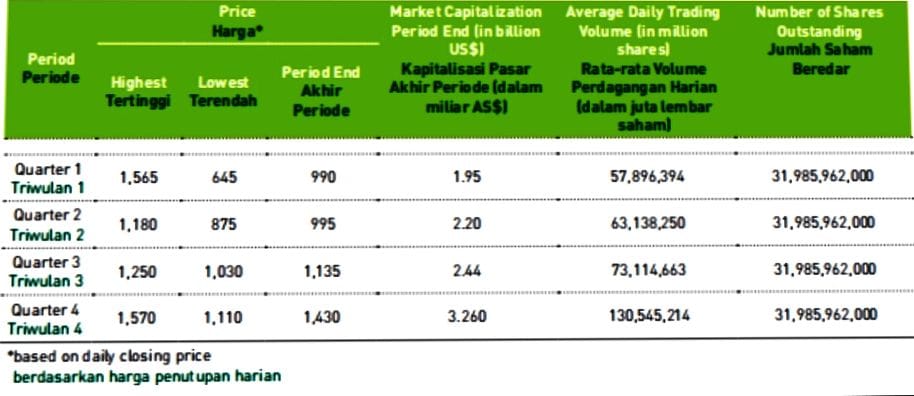 Lampiran 15Laporan Keuangan AKRA (AKR Corporindo Tbk.)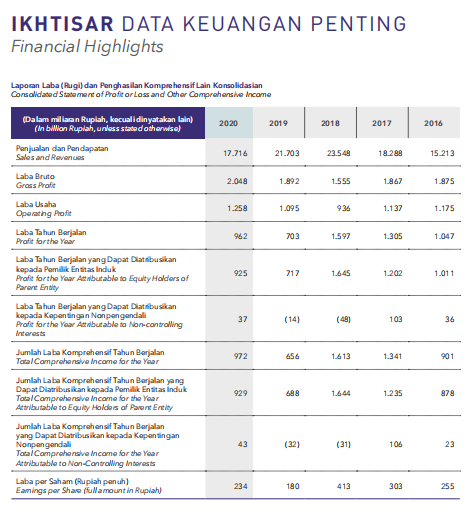 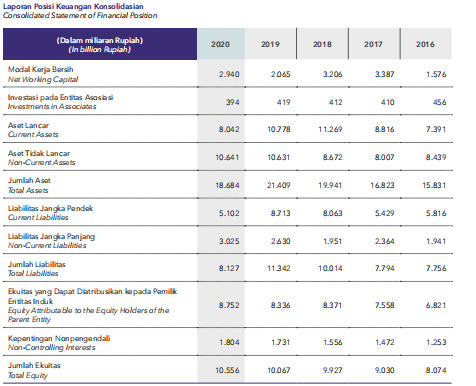 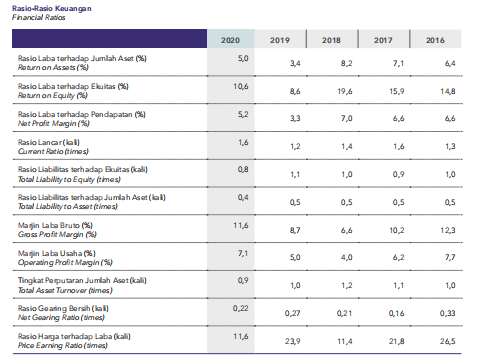 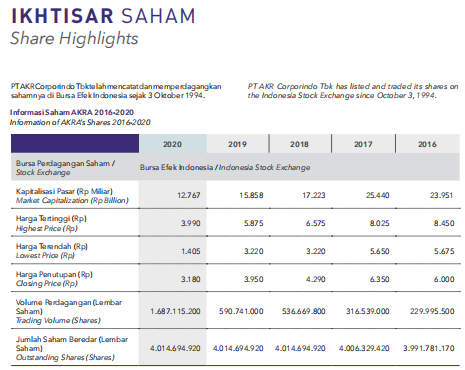 Lampiran 16Laporan Keuangan BULL (Buana Lintas Lautan Tbk.)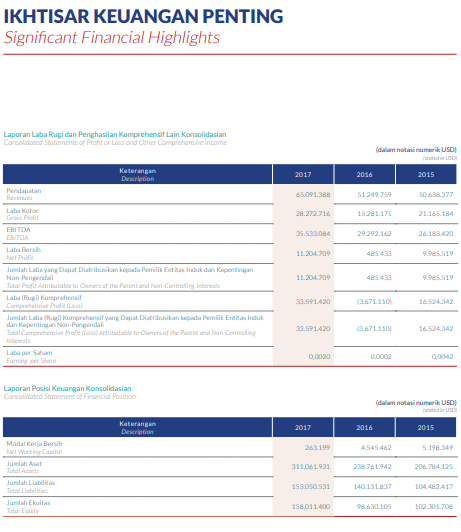 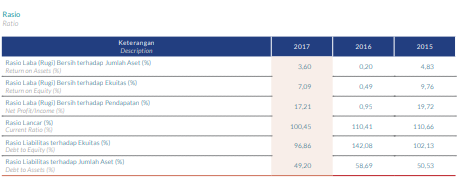 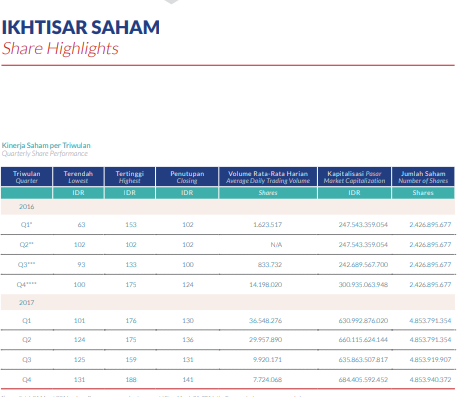 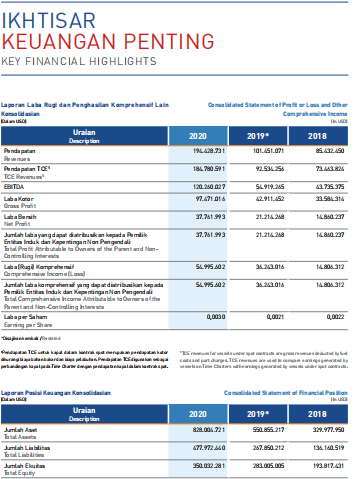 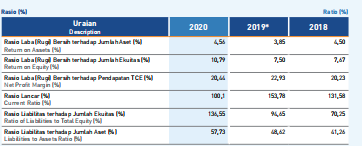 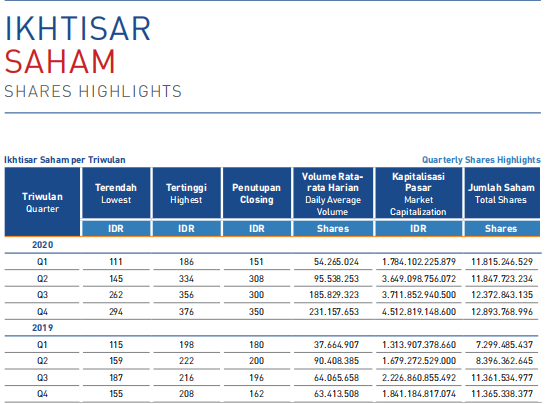 Lampiran 17Laporan Keuangan BYAN (Bayan Resources Tbk.)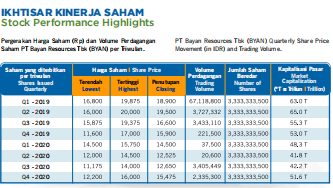 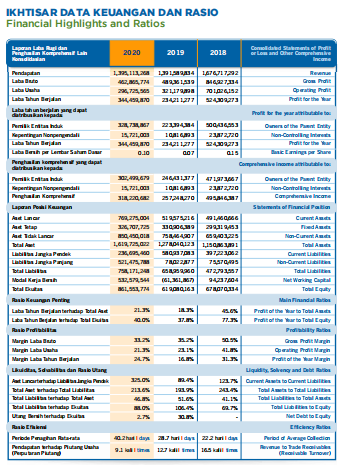 Lampiran 18Laporan keuangan DSSA (Dian Swastatika Sentosa Tbk.)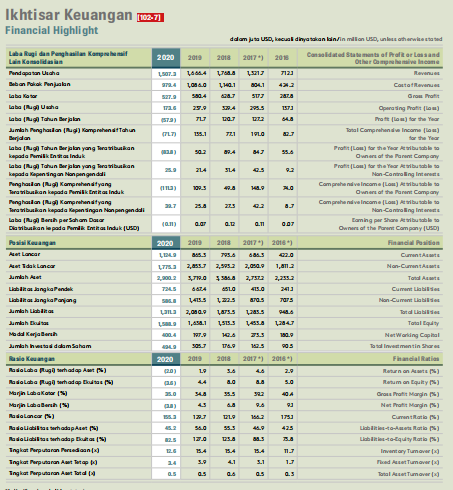 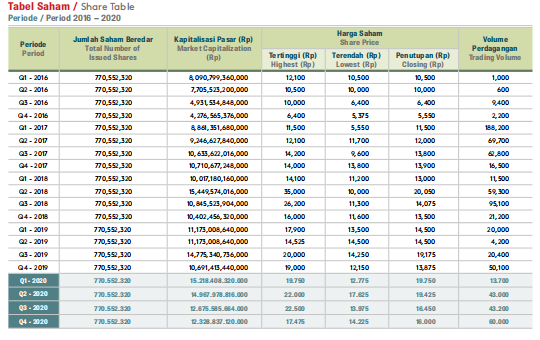 Lampiran 19Laporan keuangan ELSA (Elnusa Tbk.)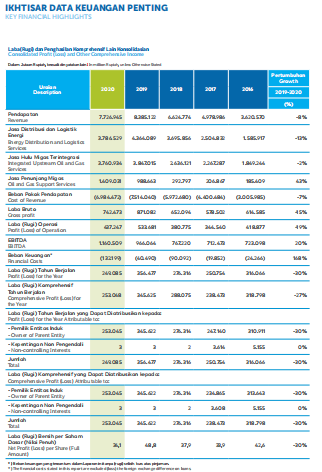 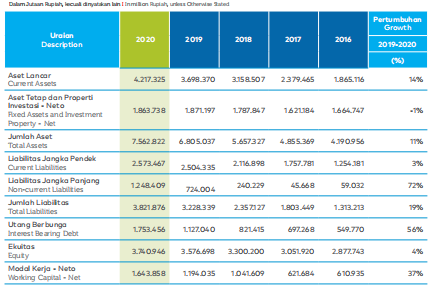 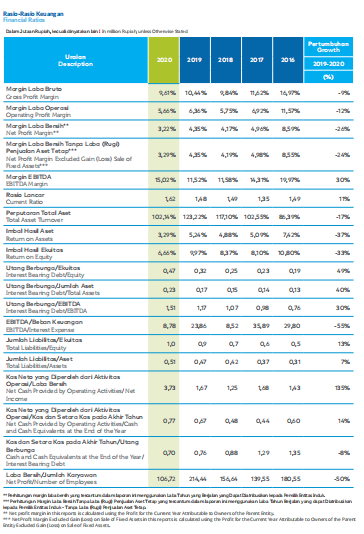 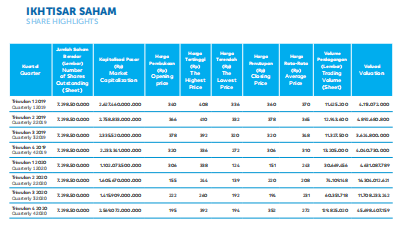 Lampiran 20Lampiran keuangn ITMG (Indo Tambangraya Megah Tbk.)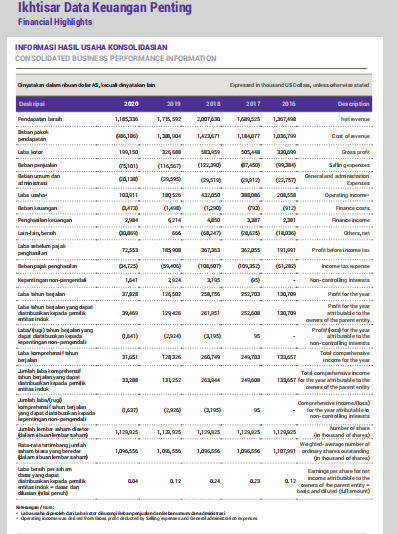 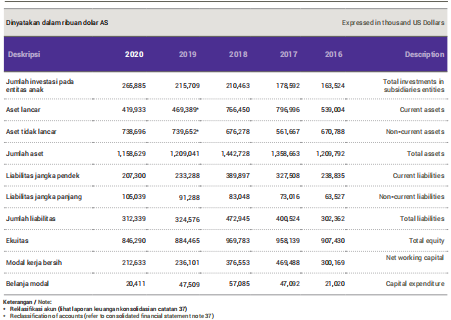 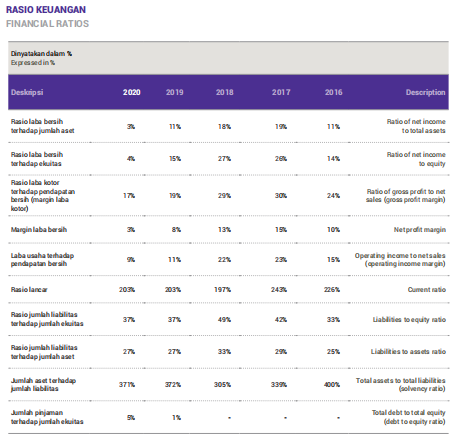 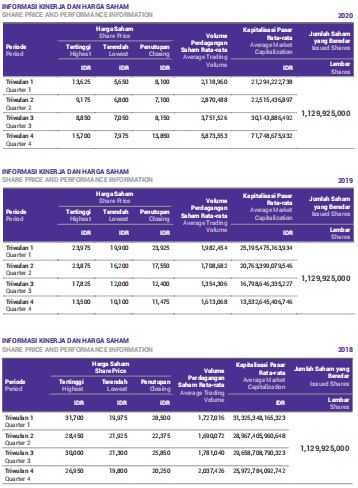 Lampiran 21Laporan keuangan PTBA (Bukit Asam Tbk.)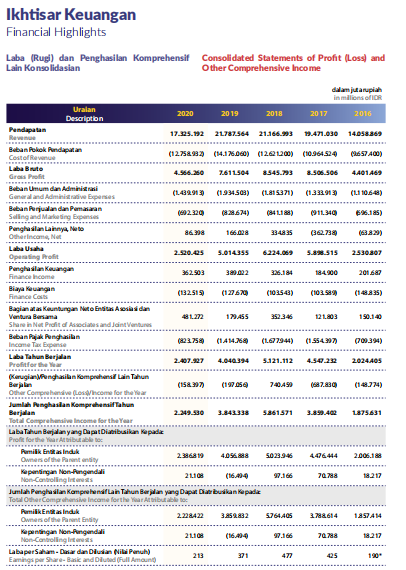 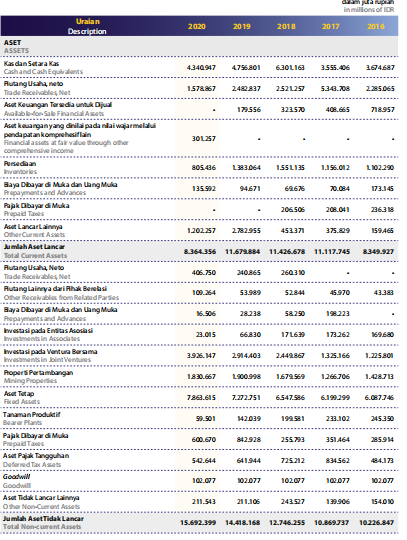 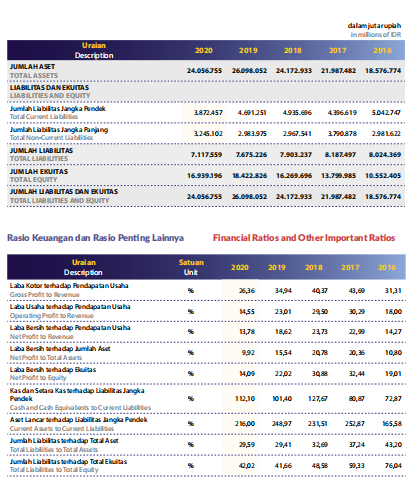 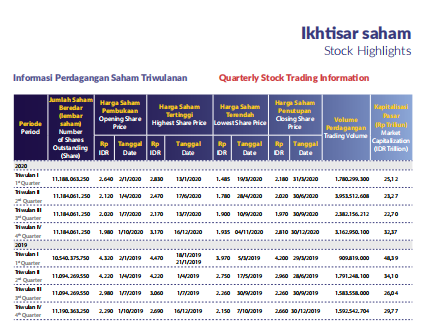 Lampiran 22Laporan Keuangan PTRO (Petrosea Tbk.)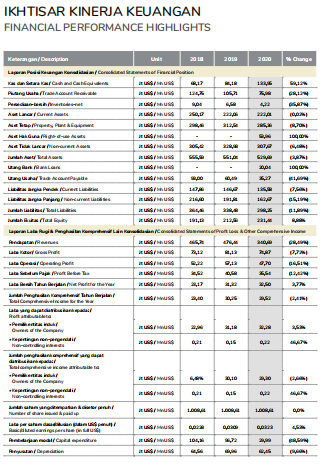 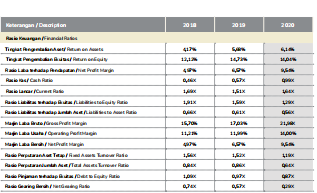 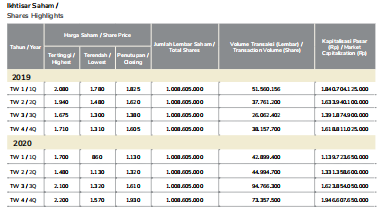 Lampiran 23Laporan Keuangan RAJA (Rukun Raharja Tbk.)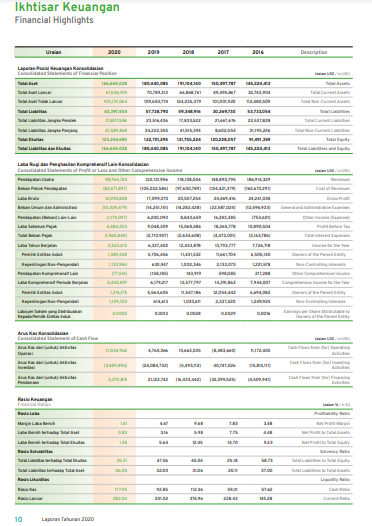 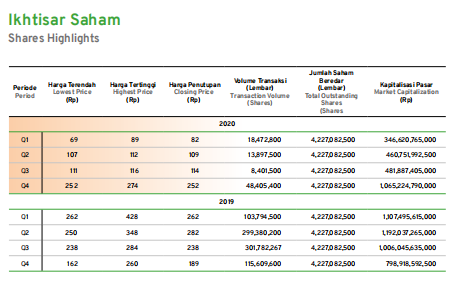 Lampiran 24Laporan Keuangan SOCI (Soechi Lines Tbk.)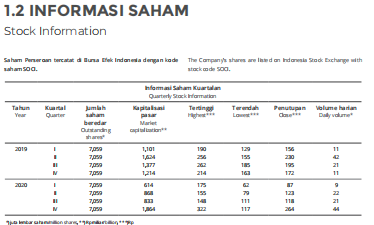 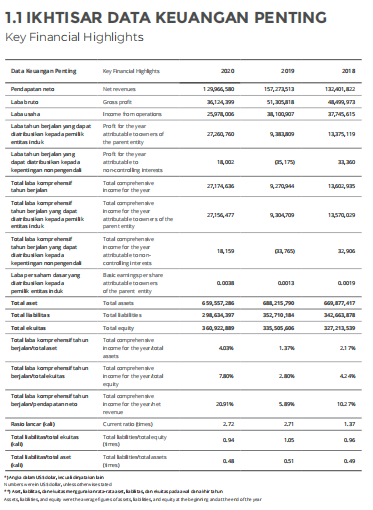 Lampiran 25Laporan keuangan TOBA (TBS Energy Utama Tbk.)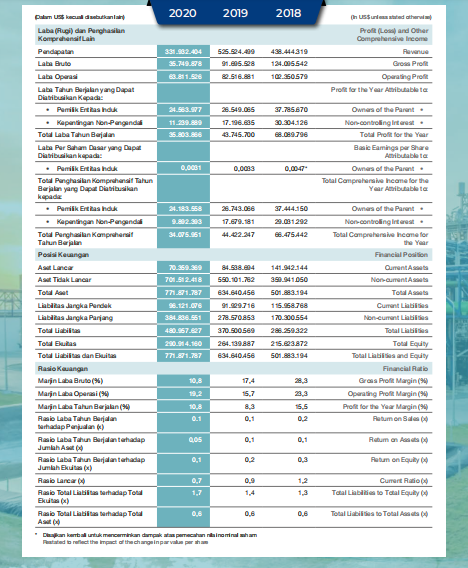 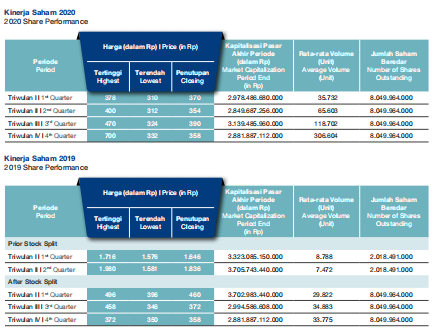 Lampiran 26Laporan keuangan UNIC (Unggul Indah Cahaya Tbk.)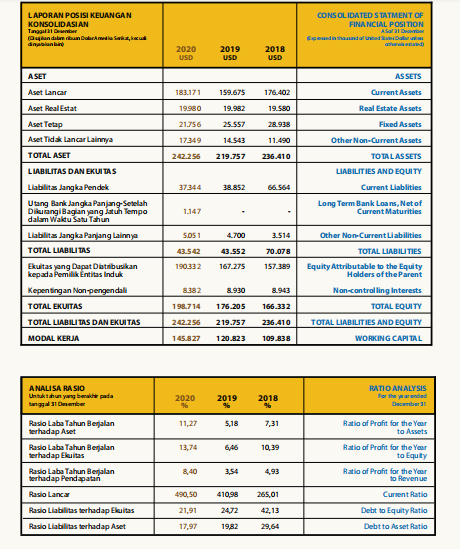 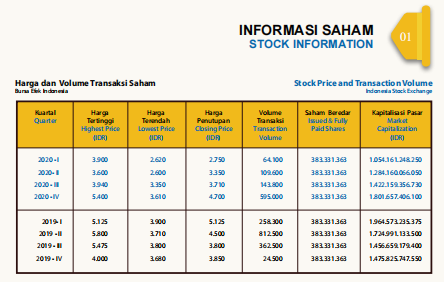 KODENAMA PERUSAHAANKODENAMA PERUSAHAANADROAdaro Energy Tbk.AIMSAkbar Indo Makmur Stimec TbkAKRAAKR Corporindo Tbk.APEXApexindo Pratama Duta Tbk.ARIIAtlas Resources Tbk.ARTIRatu Prabu Energy Tbk.BBRMPelayaran Nasional Bina Buana Raya Tbk.BIPIAstrindo Nusantara Infrastruktur Tbk.BSSRBaramulti Suksessarana Tbk.BULLBuana Lintas Lautan Tbk.BUMIBumi Resources Tbk.BYANBayan Resources Tbk.CANICapitol Nusantara Indonesia Tbk.CNKOExploitasi Energy indonesia Tbk.DEWADarma Henwa Tbk.DOIDDelta Dunia Makmur Tbk.DSSADian Swastatika Sentosa Tbk.ELSAElnusa Tbk.ENRGEnergy Mega Persada Tbk.ETWAEterindo Wahanatama Tbk.GEMSGolden Energy Mines Tbk.GTBOGarda Tujuh Buana Tbk.HITSHumpuss Intermoda Trans. TbkHRUMHarum Energy Tbk.INDYIndika Energy Tbk.ITMASumber Energy Andalan Tbk.ITMGIndo Tambangraya Megah Tbk.KKGIResource Alam Indonesia Tbk.KOPIMitra Energy Persada Tbk.LEADLogindo Samudramakmur Tbk.MBAPMitrabara Adiperdana Tbk.MBSSMitrabahtera Segara Sejati Tbk.MEDCMedco Energy International Tbk.MITIMitra Investindo Tbk.MTFNCapitalinc Investment Tbk.MYOHSamindo Resource Tbk.PGASPerusahaan Gas Negara Tbk.PKPKPerdana Karya Perkasa Tbk.PTBABukit Asam Tbk.PTISIndo Straits Tbk.PTROPetrosea Tbk.RAJARukun Raharja Tbk.RIGSRig Tenders Tbk.RUISRadiant Utama Interinsco Tbk.SHIPSillo Maritime Perdana Tbk.SMRASummarecon Agung Tbk.SMRUSMR Utama Tbk.SOCISoechi Lines Tbk.SUGISugih Energy Tbk.TOBATBS Energy Utama Tbk.TPMATrans Power Marine Tbk.TRAMTrada Alam Minera Tbk.WINSWintermar Offshore Marine Tbk.ADMGPolychem Indonesia Tbk.AGIIAneka Gas Industri Tbk.ANTMAneka Tambang Tbk.APLIAsiaplast Industries Tbk.BMSRBintang Mitra Semestaraya Tbk.BRPTBarito Pacific Tbk.CTBNCitra Tubindo Tbk.DPNSDuta Pertiwi Nusantara Tbk.EKADEkadharma Internasional Tbk.ESSASurya Esa Perkasa Tbk.FASWFajar Surya Wisesa Tbk.IGARChampion Pacific Indonesia Tbk.INCIIntanwijaya Internasional Tbk.INCOVale Indonesia Tbk.INKPIndah Kiat Pulp and Paper Tbk.INTPIndocement Tunggal Prakasa Tbk.IPOLIndopoly Swakarsa Industry Tbk.ISSPSteel Pipe Industry of Indonesia Tbk.KRASKrakatau Stell (Persero) Tbk.LTLSLautan Luas Tbk.NIKLPelat Timah Nusantara Tbk.SMBRSemen Baturaja (Persero) Tbk.SMCBSolusi Bangun Indonesia Tbk.SMGRSemen Indonesia (Persero) Tbk.SPMASuparma Tbk.SRSNIndo Acidatama Tbk.SULISLJ Global Tbk.TINSTimah Tbk.TIRTTirta Mahakam Resources Tbk.TKIMPabrik Kertas Tjiwi Kimia Tbk.TRSTTrias Sentosa Tbk.UNICUnggul Indah Cahaya Tbk.WSBPWaskita Beton Precast Tbk.WTONWijaya Karya Beton Tbk.NOKodeNAMA PERUSAHAANKRITERIAKRITERIAKRITERIAKRITERIAKRITERIAKRITERIAKETERANGANNOKodeNAMA PERUSAHAAN1234561ADROAdaro Energy Tbk.√√√√√√memenuhi2AIMSAkbar Indo Makmur Stimec Tbk√√X√XXtidak memenuhi3AKRAAKR Corporindo Tbk.√√√√√√memenuhi4APEXApexindo Pratama Duta Tbk.√√X√XXtidak memenuhi5ARIIAtlas Resources Tbk.√√X√XXtidak memenuhi6ARTIRatu Prabu Energy Tbk.√√X√XXtidak memenuhi7BBRMPelayaran Nasional Bina Buana Raya Tbk.√√√√XXtidak memenuhi8BIPIAstrindo Nusantara Infrastruktur Tbk.√√X√XXtidak memenuhi9BSSRBaramulti Suksessarana Tbk.√√X√XXtidak memenuhi10BULLBuana Lintas Lautan Tbk.√√√√√√memenuhi11BUMIBumi Resources Tbk.√√X√XXtidak memenuhi12BYANBayan Resources Tbk.√√√√√√memenuhi13CANICapitol Nusantara Indonesia Tbk.√√X√XXtidak memenuhi14CNKOExploitasi Energy indonesia Tbk.√√X√XXtidak memenuhi15DEWADarma Henwa Tbk.√√X√XXtidak memenuhi16DOIDDelta Dunia Makmur Tbk.√√X√XXtidak memenuhi17DSSADian Swastatika Sentosa Tbk.√√√√√√memenuhi18ELSAElnusa Tbk.√√√√√√memenuhi19ENRGEnergy Mega Persada Tbk.√√X√XXtidak memenuhi20ETWAEterindo Wahanatama Tbk.√√X√XXtidak memenuhi21GEMSGolden Energy Mines Tbk.√√√√XXtidak memenuhi22GTBOGarda Tujuh Buana Tbk.√√X√XXtidak memenuhi23HITSHumpuss Intermoda Trans. Tbk√√√√XXtidak memenuhi24HRUMHarum Energy Tbk.√√X√XXtidak memenuhi25INDYIndika Energy Tbk.√√X√XXtidak memenuhi26ITMASumber Energy Andalan Tbk.√√X√XXtidak memenuhi27ITMGIndo Tambangraya Megah Tbk.√√√√√√memenuhi28KKGIResource Alam Indonesia Tbk.√√X√XXtidak memenuhi29KOPIMitra Energy Persada Tbk.√√X√XXtidak memenuhi30LEADLogindo Samudramakmur Tbk.√√X√XXtidak memenuhi31MBAPMitrabara Adiperdana Tbk.√√X√XXtidak memenuhi32MBSSMitrabahtera Segara Sejati Tbk.√√X√XXtidak memenuhi33MEDCMedco Energy International Tbk.√√X√XXtidak memenuhi34MITIMitra Investindo Tbk.√√X√XXtidak memenuhi35MTFNCapitalinc Investment Tbk.√√X√XXtidak memenuhi36MYOHSamindo Resource Tbk.√√X√XXtidak memenuhi37PGASPerusahaan Gas Negara Tbk.√√X√XXtidak memenuhi38PKPKPerdana Karya Perkasa Tbk.√√X√XXtidak memenuhi39PTBABukit Asam Tbk.√√√√√√memenuhi40PTISIndo Straits Tbk.√√√√XXtidak memenuhi41PTROPetrosea Tbk.√√√√√√memenuhi42RAJARukun Raharja Tbk.√√√√√√memenuhi43RIGSRig Tenders Tbk.√√X√XXtidak memenuhi44RUISRadiant Utama Interinsco Tbk.√√X√XXtidak memenuhi45SHIPSillo Maritime Perdana Tbk.√√X√XXtidak memenuhi46SMRASummarecon Agung Tbk.√√X√XXtidak memenuhi47SMRUSMR Utama Tbk.√√X√XXtidak memenuhi48SOCISoechi Lines Tbk.√√√√√√memenuhi49SUGISugih Energy Tbk.√√X√XXtidak memenuhi50TOBATBS Energy Utama Tbk.√√√√√√memenuhi51TPMATrans Power Marine Tbk.√√X√XXtidak memenuhi52TRAMTrada Alam Minera Tbk.√√X√XXtidak memenuhi53WINSWintermar Offshore Marine Tbk.√√X√XXtidak memenuhi54ADMGPolychem Indonesia Tbk.√√X√XXtidak memenuhi55AGIIAneka Gas Industri Tbk.√√X√XXtidak memenuhi56ANTMAneka Tambang Tbk.√√X√XXtidak memenuhi57APLIAsiaplast Industries Tbk.√√X√XXtidak memenuhi58BMSRBintang Mitra Semestaraya Tbk.√√X√XXtidak memenuhi59BRPTBarito Pacific Tbk.√√√√√Xtidak memenuhi60CTBNCitra Tubindo Tbk.√√X√XXtidak memenuhi61DPNSDuta Pertiwi Nusantara Tbk.√√√√√Xtidak memenuhi62EKADEkadharma Internasional Tbk.√√√√√Xtidak memenuhi63ESSASurya Esa Perkasa Tbk.√√X√XXtidak memenuhi64FASWFajar Surya Wisesa Tbk.√√√√√Xtidak memenuhi65IGARChampion Pacific Indonesia Tbk.√√√√√Xtidak memenuhi66INCIIntanwijaya Internasional Tbk.√√√√√Xtidak memenuhi67INCOVale Indonesia Tbk.√√X√XXtidak memenuhi68INKPIndah Kiat Pulp and Paper Tbk.√√√√√Xtidak memenuhi69INTPIndocement Tunggal Prakasa Tbk.√√√√√Xtidak memenuhi70IPOLIndopoly Swakarsa Industry Tbk.√√√√√Xtidak memenuhi71ISSPSteel Pipe Industry of Indonesia Tbk.√√√√√Xtidak memenuhi72KRASKrakatau Stell (Persero) Tbk.√√X√XXtidak memenuhi73LTLSLautan Luas Tbk.√√√√√Xtidak memenuhi74NIKLPelat Timah Nusantara Tbk.√√√√XXtidak memenuhi75SMBRSemen Baturaja (Persero) Tbk.√√√√√Xtidak memenuhi76SMCBSolusi Bangun Indonesia Tbk.√√X√XXtidak memenuhi77SMGRSemen Indonesia (Persero) Tbk.√√√√√Xtidak memenuhi78SPMASuparma Tbk.√√√√√Xtidak memenuhi79SRSNIndo Acidatama Tbk.√√√√√Xtidak memenuhi80SULISLJ Global Tbk.√√X√XXtidak memenuhi81TINSTimah Tbk.√√X√XXtidak memenuhi82TIRTTirta Mahakam Resources Tbk.√√X√XXtidak memenuhi83TKIMPabrik Kertas Tjiwi Kimia Tbk.√√X√XXtidak memenuhi84TRSTTrias Sentosa Tbk.√√X√XXtidak memenuhi85UNICUnggul Indah Cahaya Tbk.√√√√√√memenuhi86WSBPWaskita Beton Precast Tbk.√√X√XXtidak memenuhi87WTONWijaya Karya Beton Tbk.√√√√XXtidak memenuhiNo.KeteranganJumlah1.Perusahaan pertambangan yang terdaftar di BEI pada periode 2017-2020.872.Perusahaan pertambangan yang mempublikasikan laporan keuangan pada tahun 2017-2020 tidak secara lengkap.(0)3.Perusahaan yang mengalami kerugian selama periode penelitian.( 51)4.Perusahaan pertambangan  yang tidak tercatat dipapan utama.(0 )5.Perusahaan pertambangan yang  memiliki rasio hutang jangka panjang lebih dari 150%.(28)6. Perusahaan pertambangan yang tidak masuk sub sektor energy.(74)6.Jumlah sampel137.Jumlah data observasi 13 x 4 Tahun52NO.KodeTahunROAEPSDERCRHarga Saham1ADRO20177.914502.6186020186.81450.121215201961450.11.7148720202.566.5550.041.5114302AKRA20177.13030.91.663520188.241311.442920193.41801.11.23952020511.60.81.613803BULL20173.62949.2100.4514120184.531.941.26131.5811720194.2233.3548.63153.7816220204.5643.5136.55100.13504BYAN201750.51145072.4238.21060020189.3217569.7243.419875201925.121015106.4193.9159202021.314502.7213.6154755DSSA20174.6159588.3166.213520183.61740123.8121.913520191.91015127129.71387520202159582.5155.3160006ELSA20175.0933.860.591.3537220184.8837.860.711.4934420195.2448.840.91.4830620203.2934.130.471.621957ITMG201719333542243207201818348049197202520191117403720311475202035805203157008PTBA201720.3642559.33252.872460201820.7847748.58231.514300201915.5437141.66248.97266020202.0821342.0221628109PTRO20172.62166.751.411.72166020184.17330.61.911.69178520195.68448.051.591.51160520206.14468.350.871.29193010RAJA20177.7542.0525.18228.4330020185.9840.645.04374.9632420193.1618.8547.06301.0218920200.834.3535.21282.0425211SOCI20173.7444.950.870.923620182.1727.550.961.3713120191.3718.851.652.7117220204.125510.942.7226412TOBA20170.139.1511.5207020180.168.151.31.2169620190.147.851.40.235820200.0501.70.735813UNIC20175.33475.641.24256.16342020187.49669.942.13265.013920195.18462.5524.72410.99385202011.78104.83521.91490.54.84One-Sample Kolmogorov-Smirnov TestOne-Sample Kolmogorov-Smirnov TestOne-Sample Kolmogorov-Smirnov TestOne-Sample Kolmogorov-Smirnov TestABSRESNNN52Normal ParametersaNormal ParametersaMean2.7252E3Normal ParametersaNormal ParametersaStd. Deviation3.46132E3Most Extreme DifferencesMost Extreme DifferencesAbsolute.291Most Extreme DifferencesMost Extreme DifferencesPositive.291Most Extreme DifferencesMost Extreme DifferencesNegative-.220Kolmogorov-Smirnov ZKolmogorov-Smirnov ZKolmogorov-Smirnov Z2.100Asymp. Sig. (2-tailed)Asymp. Sig. (2-tailed)Asymp. Sig. (2-tailed).000a. Test distribution is Normal.a. Test distribution is Normal.a. Test distribution is Normal.VariabelCollinearity StatisticsCollinearity StatisticsKeteranganVariabelToleranceVIFKeteranganROA0,7271,376Tidak terjadi mulikolinearititasEPS0,6891,451Tidak terjadi mulikolinearititasDER0,6931,443Tidak terjadi mulikolinearititasCR0,7121,404Tidak terjadi mulikolinearititasCorrelationsCorrelationsCorrelationsCorrelationsCorrelationsCorrelationsCorrelationsCorrelationsROAEPSDERCRHARGA SAHAMSpearman's rhoROACorrelation Coefficient1.000.502**.163.433**.156Spearman's rhoROASig. (2-tailed)..000.249.001.269Spearman's rhoROAN5252525252Spearman's rhoEPSCorrelation Coefficient.502**1.000.412**.346*.451**Spearman's rhoEPSSig. (2-tailed).000..002.012.051Spearman's rhoEPSN5252525252Spearman's rhoDERCorrelation Coefficient.163.412**1.000.641**.020Spearman's rhoDERSig. (2-tailed).249.002..000.890Spearman's rhoDERN5252525252Spearman's rhoCRCorrelation Coefficient.433**.346*.641**1.000.054Spearman's rhoCRSig. (2-tailed).001.012.000..705Spearman's rhoCRN5252525252Spearman's rhoHARGA SAHAMCorrelation Coefficient.156.451**.020.0541.000Spearman's rhoHARGA SAHAMSig. (2-tailed).269.001.890.705.Spearman's rhoHARGA SAHAMN5252525252**. Correlation is significant at the 0.01 level (2-tailed).**. Correlation is significant at the 0.01 level (2-tailed).**. Correlation is significant at the 0.01 level (2-tailed).VariabelBConstant843,325ROA23,346EPS2,334DERCR6,1432,665F hitungSig.StandarKeterangan3,0060,0027< 0,05Model LayakModel SummarybModel SummarybModel SummarybModel SummarybModel SummarybModelRR SquareAdjusted R SquareStd. Error of the Estimate1.451a.204.1364606.214a. Predictors: (Constant), CR, EPS, ROA, DERa. Predictors: (Constant), CR, EPS, ROA, DERa. Predictors: (Constant), CR, EPS, ROA, DERa. Predictors: (Constant), CR, EPS, ROA, DERa. Predictors: (Constant), CR, EPS, ROA, DERb. Dependent Variable: HARGA SAHAMb. Dependent Variable: HARGA SAHAMb. Dependent Variable: HARGA SAHAMb. Dependent Variable: HARGA SAHAM